Program Review Datasets:https://public.tableau.com/app/profile/joseph.hays/viz/ProgramReview2021-2022Datasets/Courses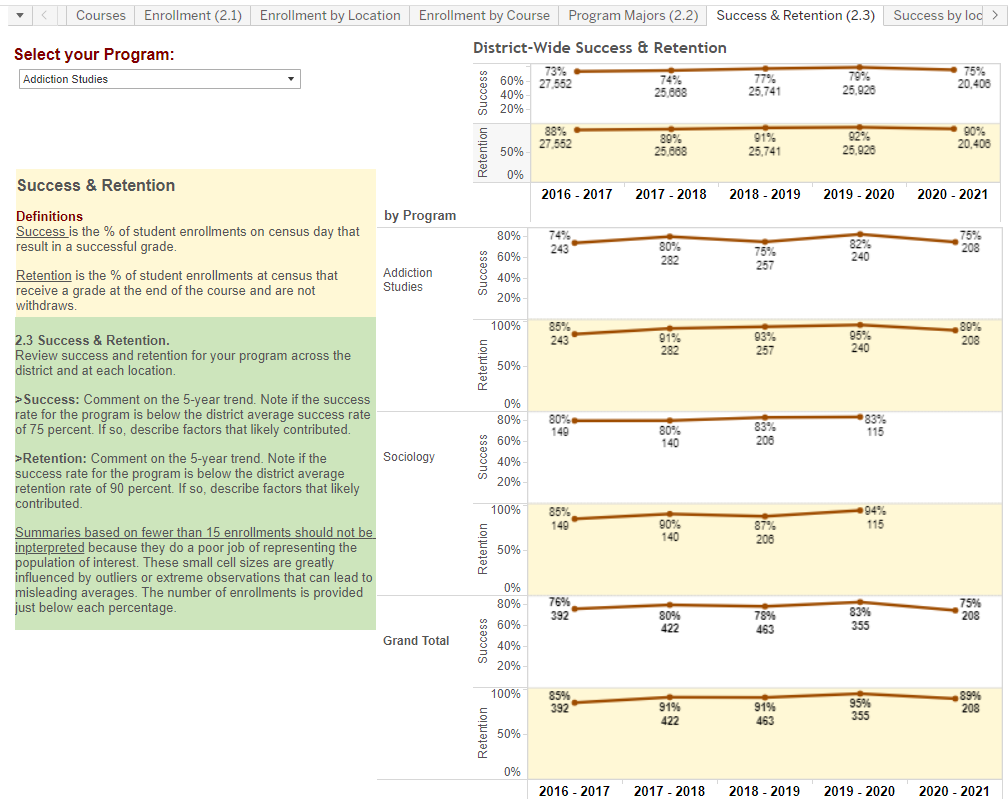 